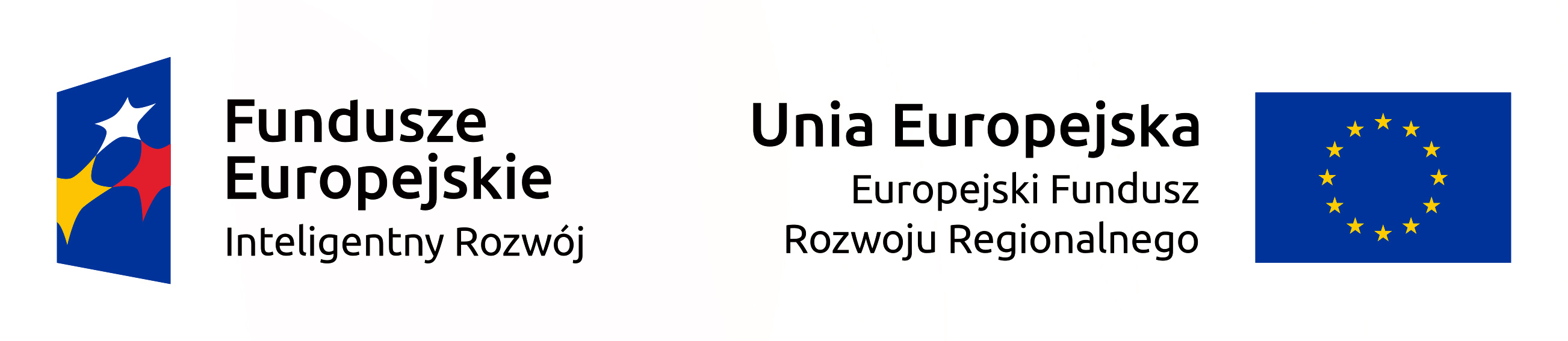 Załącznik 2Oświadczenie o braku powiązańOświadczam, że pomiędzy …………………………………………………………………………………………………………… /nazwa Oferenta/ a Zamawiającym (Elektrorecykling Sp. z o.o., Sękowo 59, 64-300 Nowy Tomyśl), osobami upoważnionymi do zaciągania zobowiązań w imieniu Zamawiającego, jak również osobami wykonującymi w imieniu Zamawiającego czynności związane z przeprowadzeniem procedury wyboru wykonawcy, w tym biorące udział w procesie oceny ofert, nie występują powiązania, polegające w szczególności na:uczestniczeniu w spółce jako wspólnik spółki cywilnej lub spółki osobowej,posiadaniu co najmniej 10% udziałów lub akcji, o ile niższy próg nie wynika z przepisów prawa,pełnieniu funkcji członka organu nadzorczego lub zarządzającego, prokurenta, pełnomocnika,pozostawaniu w związku małżeńskim, w stosunku pokrewieństwa lub powinowactwa w linii prostej, pokrewieństwa lub powinowactwa w linii bocznej do drugiego stopnia lub są związane z tytułu przysposobienia, opieki lub kurateli z wykonawcą, jego zastępcą prawnym lub członkami organów zarządzających lub organów nadzorczych wykonawców ubiegających się o udzielenie zamówienia,pozostawaniu, przed upływem 3 lat od dnia wszczęcia postępowania o udzielenie zamówienia w stosunku pracy lub zlecenia z wykonawcą lub byłymi członkami organów zarządzających lub organów nadzorczych wykonawców ubiegających się o udzielenie zamówienia,pozostawaniu w takim stosunku prawnym lub faktycznym, że może to budzić uzasadnione wątpliwości co do bezstronności.........................................................                                                                                                                           miejscowość i data...............................................................................                                                                                                    Pieczęć i podpis Oferenta 